寄付フォーム テンプレート 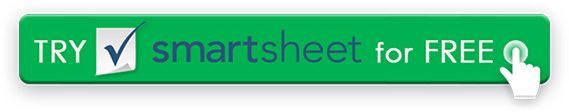 `日付日付日付領収書番号領収書番号領収書番号受け取った人受け取った人受け取った人ドナー情報ドナー情報ドナー情報ドナー情報ドナー情報ドナー情報組織名組織名組織名組織名個人または会社名個人または会社名個人または会社名個人または会社名個人または会社名個人または会社名123 メインストリート123 メインストリート123 メインストリート123 メインストリート456 メインストリート456 メインストリート456 メインストリート456 メインストリート456 メインストリート456 メインストリートハミルトン,OH 44416ハミルトン,OH 44416ハミルトン,OH 44416ハミルトン,OH 44416ハミルトン,OH 44416ハミルトン,OH 44416ハミルトン,OH 44416ハミルトン,OH 44416ハミルトン,OH 44416ハミルトン,OH 44416(321) 456-7890(321) 789-4560(321) 789-4560(321) 789-4560アドレスアドレスアドレスアドレス形容形容形容形容形容数量単位値単位値単位値合計値合計値ありがとうございましたありがとうございましたありがとうございましたありがとうございましたありがとうございましたトータルトータルトータルトータルwww.yourorganizationwebsite.comwww.yourorganizationwebsite.comwww.yourorganizationwebsite.comwww.yourorganizationwebsite.comwww.yourorganizationwebsite.comwww.yourorganizationwebsite.comwww.yourorganizationwebsite.comwww.yourorganizationwebsite.comwww.yourorganizationwebsite.comwww.yourorganizationwebsite.comwww.yourorganizationwebsite.com寄贈者寄贈者寄贈者寄贈者寄付領収書寄付領収書寄付領収書寄付領収書寄付領収書寄付領収書個人または会社名個人または会社名個人または会社名個人または会社名寄付領収書寄付領収書寄付領収書寄付領収書寄付領収書寄付領収書456 メインストリート456 メインストリート456 メインストリート456 メインストリート日付日付日付ハミルトン,OH 44416ハミルトン,OH 44416ハミルトン,OH 44416ハミルトン,OH 44416領収書番号領収書番号領収書番号(321) 789-4560(321) 789-4560(321) 789-4560(321) 789-4560量 量 量 アドレスアドレスアドレスアドレス–--–-––--–-––--–-––--–-––--–-––--–-––--–-––--–-––--–-––--–-––--–-–組織名組織名組織名123 メインストリート123 メインストリート123 メインストリート123 メインストリートアドレスアドレスアドレスアドレス(321) 456-7890(321) 456-7890(321) 456-7890ハミルトン,OH 44416ハミルトン,OH 44416ハミルトン,OH 44416ハミルトン,OH 44416www.yourorganizationwebsite.comwww.yourorganizationwebsite.comwww.yourorganizationwebsite.comwww.yourorganizationwebsite.com免責事項Web サイト上で Smartsheet から提供される記事、テンプレート、または情報は参照用です。情報を最新かつ正確に保つよう努めていますが、当サイトまたはウェブサイトに含まれる情報、記事、テンプレート、関連するグラフィックスに関する完全性、正確性、信頼性、適合性、または可用性について、明示または黙示的ないかなる表明も保証も行いません。したがって、そのような情報に対する信頼は、お客様の責任で厳重に行われます。